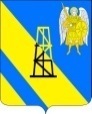 АДМИНИСТРАЦИЯ КИЕВСКОГО СЕЛЬСКОГО ПОСЕЛЕНИЯКРЫМСКОГО РАЙОНАПОСТАНОВЛЕНИЕ        от  18.12.2020г.	                                                                                		 №  231                                                            село КиевскоеОб определении форм участия граждан в обеспечении первичных мер пожарной безопасности, в том числе в деятельности добровольной пожарной охраны на территории Киевского сельского поселения Крымского районаВо исполнение Федеральных законов от 06.10.2003 года № 131-ФЗ «Об общих принципах организации местного самоуправления в Российской Федерации», от 21.12.1994 года № 69-ФЗ «О пожарной безопасности» в целях определения форм участия граждан в обеспечении первичных мер пожарной безопасности в том числе в деятельности добровольной пожарной охраны на территории Киевского сельского поселения Крымского района постановляю:1. Утвердить Положение об определении форм участия граждан в обеспечении первичных мер пожарной безопасности, в том числе в деятельности добровольной пожарной охраны (приложение № 1)2. Утвердить рекомендуемые нормы оснащения первичными средствами пожаротушения индивидуальных жилых домов, квартир и других объектов недвижимости, принадлежащих гражданам (приложение № 2).3. Утвердить перечень социально значимых работ по обеспечению первичных мер пожарной безопасности на территории Киевского сельского поселения Крымского района (приложение № 3).4. Главному специалисту администрации Киевского  сельского поселения Крымского района З.А.Гавриловой обнародовать настоящее постановление путем размещения на информационных стендах, расположенных на территории   Киевского сельского поселения Крымского района и разместить на официальном сайте администрации Киевского сельского поселения Крымского района в сети Интернет.5. Постановление вступает в силу со дня  официального обнародования.Глава Киевского сельского поселения Крымского района                                                       Б.С.ШатунПРИЛОЖЕНИЕ № 1к постановлению администрации Киевского сельского поселения Крымского районаот 18.12.2020г. № 231Положение об определении форм участия граждан в обеспечении первичных мер пожарной безопасности, в том числе в деятельности добровольной пожарной охраны1. Общие положения1.1. Настоящее Положение разработано в соответствии с Федеральным законом от 21.12.94 года № 69-ФЗ «О пожарной безопасности», Правилами пожарной безопасности в Российской Федерации «ППБ-01-03», иными нормативными правовыми актами, регулирующими вопросы пожарной безопасности.1.2. Основные понятия и термины, применяемые в настоящем Положении:пожарная безопасность - состояние защищенности личности, имущества, общества и государства от пожаров;пожар - неконтролируемое горение, причиняющее материальный ущерб, вред жизни и здоровью граждан, интересам общества и государства;требования пожарной безопасности - специальные условия социального и (или) технического характера, установленные в целях обеспечения пожарной безопасности законодательством Российской Федерации, нормативными документами или уполномоченным государственным органом;нарушение требований пожарной безопасности - невыполнение или ненадлежащее выполнение требований пожарной безопасности;противопожарный режим - правила поведения людей, порядок организации производства и (или) содержания помещений (территорий), обеспечивающие предупреждение нарушений требований безопасности и тушение пожаров;меры пожарной безопасности - действия по обеспечению пожарной безопасности, в том числе по выполнению требований пожарной безопасности;профилактика пожаров - совокупность превентивных мер, направленных на исключение возможности возникновения пожаров и ограничение их последствий;первичные меры пожарной безопасности - реализация принятых в установленном порядке норм и правил по предотвращению пожаров, спасению людей и имущества от пожаров, являющихся частью комплекса мероприятий по организации пожаротушения;добровольная пожарная охрана - форма участия граждан в обеспечении первичных мер пожарной безопасности;добровольный пожарный - гражданин, непосредственно участвующий на добровольной основе (без заключения трудового договора) в деятельности подразделений пожарной охраны по предупреждению и (или) тушению пожаров;общественный контроль за соблюдением требований пожарной безопасности - работа по профилактике пожаров путем осуществления гражданами контроля за соблюдением требований пожарной безопасности на территории Киевского сельского поселения Крымского района.1.3. Обеспечение первичных мер пожарной безопасности на территории сельского поселения относится к вопросам местного значения.2. Перечень первичных мер пожарной безопасности2.1. К первичным мерам пожарной безопасности на территории Киевского сельского поселения Крымского района относятся:1) обеспечение необходимых условий для привлечения населения Киевского сельского поселения Крымского района к работам по предупреждению пожаров (профилактике пожаров), спасению людей и имущества от пожаров;2) проведение противопожарной пропаганды и обучения населения мерам пожарной безопасности;3) оснащение учреждений Киевского сельского поселения Крымского района первичными средствами тушения пожаров;4) своевременная очистка территории Киевского сельского поселения Крымского района от горючих отходов, мусора, сухой растительности;5) содержание в исправном состоянии в любое время года дорог (за исключением автомобильных дорог общего пользования регионального и федерального значения) в границах Киевского сельского поселения Крымского района, проездов к зданиям, строениям и сооружениям;6) содержание в исправном состоянии первичных средств пожаротушения на объектах собственности администрации Киевского сельского поселения Крымского района;7) содействие деятельности добровольных пожарных, привлечение населения к обеспечению пожарной безопасности;8) установление особого противопожарного режима;9) профилактика пожаров на территории сельского поселения.3. Основные задачи обеспечения первичных мер пожарной безопасности и принципы создания и деятельности добровольной пожарной охраны3.1. К основным задачам обеспечения первичных мер пожарной безопасности на территории Киевского сельского поселения Крымского района относятся:1) организация и осуществление мер пожарной безопасности, направленных на предупреждение пожаров на территории Киевского сельского поселения Крымского района;2) создание условий для безопасности людей и сохранности имущества от пожаров;3) спасение людей и имущества при пожарах.3.2.Создание и деятельность добровольной пожарной охраны осуществляются в соответствии с принципами:1) равенства перед законом общественных объединений пожарной охраны независимо от их организационно-правовых форм;2) добровольности, равноправия и законности деятельности добровольной пожарной охраны;3) свободы в определении внутренней структуры добровольной пожарной охраны, целей, форм и методов деятельности добровольной пожарной охраны;4) гласности и общедоступности информации о деятельности добровольной пожарной охраны;5) готовности подразделений добровольной пожарной охраны и добровольных пожарных к участию в профилактике и (или) тушении пожаров, проведении аварийно-спасательных работ и оказанию первой помощи пострадавшим;6) приоритетности спасения людей и оказания первой помощи пострадавшим при тушении пожаров и проведении аварийно-спасательных работ;7) обоснованного риска и обеспечения безопасности добровольных пожарных при тушении пожаров и проведении аварийно-спасательных работ.4. Полномочия администрации Киевского сельского поселения Крымского района в области обеспечения первичных мер пожарной безопасности4.1. К полномочиям администрации Киевского сельского поселения Крымского района в области обеспечения первичных мер пожарной безопасности относятся:- информирование населения о принятых решениях по обеспечению первичных мер пожарной безопасности на территории Киевского сельского поселения Крымского района;- организация проведения противопожарной пропаганды и обучения населения, должностных лиц администрации Киевского сельского поселения Крымского района, первичным мерам пожарной безопасности самостоятельно либо путем привлечения на договорной основе организаций иных форм собственности;- разработка целевых программ и планов по обеспечению пожарной безопасности;- установление особого противопожарного режима на территории сельского поселения;- устройство и содержание минерализованных защитных полос в пределах черты между степными массивами и жилыми зонами населённых пунктов;- организация патрулирования территории сельского поселения в условиях устойчивой сухой, жаркой и ветреной погоды силами мобильных групп;- очистка территории населенных пунктов Киевского сельского поселения Крымского района от горючих отходов, мусора, сухой растительности;- содержание в исправном состоянии имущества и объектов, а также первичных средств пожаротушения на объектах собственности администрации Киевского сельского поселения Крымского района;- содействие деятельности добровольных пожарных, привлечение населения к обеспечению первичных мер пожарной безопасности в объеме Перечня социально значимых работ.5. Участие граждан в обеспечении первичных мер пожарной безопасности5.1. Граждане могут принимать непосредственное участие в обеспечении первичных мер пожарной безопасности.5.2. По решению администрации Киевского сельского поселения Крымского района, граждане могут привлекаться к выполнению на добровольной основе социально значимых для Киевского сельского поселения Крымского района работ в целях обеспечения первичных мер пожарной безопасности.5.3. К социально значимым работам могут быть отнесены только работы, не требующие специальной профессиональной подготовки.5.4. Для выполнения социально значимых работ могут привлекаться совершеннолетние трудоспособные жители Киевского сельского поселения Крымского района в свободное от основной работы или учебы время на безвозмездной основе не более чем один раз в три месяца. При этом продолжительность социально значимых работ не может составлять более четырех часов подряд.6. Общественный контроль за обеспечением пожарной безопасности6.1. Общественный контроль за обеспечением пожарной безопасности -работа по профилактике пожаров путем самостоятельного осуществления гражданами контроля за обеспечением пожарной безопасности на территории Киевского сельского поселения Крымского района.6.2. Гражданами, осуществляющими общественный контроль за обеспечением пожарной безопасности, могут являться жители Киевского сельского поселения Крымского района, разделяющие цели и задачи, определенные настоящим Положением, способные по своим деловым, моральным качествам и состоянию здоровья выполнять поставленные задачи.6.3. Работы по осуществлению общественного контроля за обеспечением пожарной безопасности включают в себя:- контроль за соблюдением требований пожарной безопасности на территории Киевского сельского поселения Крымского района;- проведение противопожарной пропаганды на территории Киевского сельского поселения Крымского района путем бесед о мерах пожарной безопасности, выступлений на собраниях граждан с доведением до населения требований пожарной безопасности и данных об оперативной обстановке с пожарами, распространения среди населения листовок, наглядной агитации и литературы противопожарной направленности;- доведение до населения решений администрации Киевского сельского поселения Крымского района, касающихся вопросов обеспечения пожарной безопасности;- обращение по фактам нарушений требований пожарной безопасности в территориальный орган государственного пожарного надзора.6.4. Работы по профилактике пожаров путем проведения общественного контроля за обеспечением пожарной безопасности проводятся на основании планов-заданий, выдаваемых уполномоченным органом, с предоставлениемотчета о проделанной работе, а также в случае получения обращений граждан либо при непосредственном выявлении нарушений требований пожарной безопасности.6.5. За гражданином, осуществляющим общественный контроль за обеспечением пожарной безопасности, по согласованию с ним уполномоченным органом могут закрепляться конкретные населённые пункты, кварталы и улицы.6.6. Нормативная литература, необходимая для осуществления общественного контроля за обеспечением пожарной безопасности, приобретается за счет средств местного бюджета.6.7. Обучение лиц, осуществляющих общественный контроль за обеспечением пожарной безопасности, проводится на базе добровольной пожарной охраны на безвозмездной основе.6.8. Координация деятельности по осуществлению общественного контроля за обеспечением пожарной безопасности возлагается на уполномоченный орган.7. Пропаганда в области пожарной безопасности7.1. Противопожарная пропаганда - целенаправленное информирование общества о проблемах и путях обеспечения пожарной безопасности, осуществляемое через средства массовой информации, посредством издания и распространения специальной литературы и рекламной продукции, устройства тематических выставок, смотров, и использования других, не запрещенных законодательством Российской Федерации, форм информирования населения;7.2. Противопожарная пропаганда проводится с целью внедрения в сознание людей существования проблемы пожаров, формирования общественного мнения и психологических установок на личную и коллективную ответственность за пожарную безопасность.7.3. Администрация Киевского сельского поселения Крымского района для организации противопожарной пропаганды:- осуществляет взаимодействие и координирует деятельность организаций, в том числе различных общественных формирований, и граждан;- информирует население о проблемах и путях обеспечения первичных мер пожарной безопасности;- в пределах своей компетенции контролирует реализацию на территории муниципального образования требований нормативных правовых актов, регламентирующих деятельность по противопожарной пропаганде.7.4. В соответствии с действующим законодательством противопожарную пропаганду проводят:- администрация Киевского сельского поселения Крымского района;- государственная противопожарная служба;- добровольная пожарная охрана;- добровольные пожарные;- другие общественные организации.7.5. Противопожарная пропаганда осуществляется администрацией Киевского сельского поселения Крымского района посредством:- проведения учебно-методических занятий, семинаров;- размещения в объектах муниципальной собственности уголков (информационных стендов) пожарной безопасности, которые должны содержать информацию об обстановке с пожарами на территории поселения, примеры происшедших пожаров с указанием трагических последствий, причин их возникновения, фотографии последствий пожаров с указанием причин их возникновения, рекомендации о мерах пожарной безопасности;- наглядной агитации - плакаты, иллюстрации, буклеты, альбомы на противопожарную тематику;- проведения обучения мерам пожарной безопасности по месту жительства в виде инструктажей работниками жилищно-эксплуатационных организаций;- использования возможностей общественных организаций;- использования иных средств и способов, не запрещенных законодательством Российской Федерации.7.6. Формой противопожарной пропаганды могут быть сходы граждан, на которых также принимаются решения по вопросам обеспечения пожарной безопасности Киевского сельского поселения Крымского района.Рекомендуемые нормы оснащения первичными средствами пожаротушения индивидуальных жилых домов, квартир и других объектов недвижимости, принадлежащих гражданам1. Индивидуальные жилые дома:- ёмкость с водой (200 литров) или огнетушитель порошковый (ОП-5); - ящик с песком объемом 0,5, 1 или 3 куб.м. (в зависимости от размера строения);- лопата штыковая;- лопата совковая;- лом;- ведро (объёмом 10л);- топор;- лестница приставная (достающая до карниза жилого дома).2. Квартиры:- огнетушитель ОП-10;- бытовой пожарный кран.3. Индивидуальные гаражи: - огнетушитель ОУ-3;- противопожарное полотно.Перечень социально значимых работ по обеспечению первичных мер пожарной безопасности на территории Киевского сельского поселения Крымского района1. Осуществление патрулирования в границах Киевского сельского поселения Крымского района в целях соблюдения особого противопожарного режима, принятия мер по ликвидации возгораний.2. Выполнение мероприятий, исключающих возможность переброса огня при ландшафтных пожарах на здания и сооружения населённых пунктов Киевского сельского поселения Крымского района (устройство защитных противопожарных полос, посадка лиственных насаждений, уборка сухой растительности и другие).3. Тушение загорания сухой травы и кустарников подручными средствами, первичными средствами пожаротушения.4. Эвакуация людей и материальных ценностей на безопасное расстояние от зоны горения.5. Оказание помощи в доставке воды и других средств тушения к месту пожара.6. Обеспечение своевременной очистки территорий населенных пунктов Киевского сельского поселения Крымского района в пределах противопожарных расстояний между зданиями, сооружениями и открытыми складами, а также участков, прилегающих к жилым домам и иным постройкам, от горючих отходов, мусора, опавших листьев, сухой травы и т.п.7. Очистка зимой от снега и льда дорог, проездов и подъездов к зданиям, сооружениям и водоисточникам, используемым в целях пожаротушения.8. Распространение среди населения Киевского сельского поселения Крымского района агитационных, обучающих и предупреждающих материалов по вопросам пожарной безопасности.9. Участие в работе добровольной пожарной охраны.10. Участие в ликвидации последствий пожаров.Население привлекается к проведению социально-значимых работ, связанных с обеспечением мер пожарной безопасности на безвозмездной основе.ПРИЛОЖЕНИЕ № 2к постановлением администрации Киевского сельского поселения Крымского районаот 18.12.2020г._ № 231____ПРИЛОЖЕНИЕ № 3 к постановлению администрации Киевского сельского поселения Крымского районаот _18.12.2020г.__ № 231____